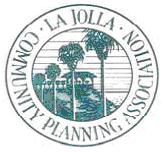 La Jolla Community Planning AssociationPO Box 889, La Jolla, CA 92038 ♦ http://www.LaJollaCPA.org ♦ info@LaJollaCPA.orgAugust 25, 2022Hon. Joe LaCavaCouncil District 1202 "C" Street, 10th Floor
San Diego, CA 92101
Phone: 619-236-6611
Email: joelacava@sandiego.govDear Councilmember LaCava,The La Jolla Community Planning Association, La Jolla Parks and Beaches, Inc., La Jolla Shores Association and Bird Rock Community Council respectfully submit our joint list of city budget requests for the 2023-2024 Fiscal Year. Included in the list are Capital Improvement Projects, Maintenance Projects and Technical Studies that are prioritized by category.  We ask that these items be seriously considered during upcoming budget discussions and stand ready to assist if you have questions or require additional information.Sincerely,Diane Kane, President 	Janie Emerson, President La Jolla Community Planning Association	La Jolla Shores Association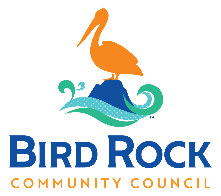 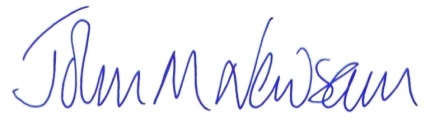 Bob Evans, President   	John M Newsam, President	La Jolla Parks & Beaches, Inc.  	Bird Rock Community CouncilCc:  Mayor Todd Gloria & Councilmembers